JABLOTRON3£2PECNOSTNI CENTRUMČíslo smlouvy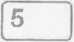 aZákazníkem:Předmět dodatkuSmluvní strany tímto dodatkem mění na chráněném objektu:www.bezpecnostnicentrum.czIČ: 28501861, SPOLEČNOST ZAPSÁNA U MĚSTSKÉHO SOUDU V PRAZE, ODDlL B, VLOŽKA 14899, Č.Ú.: 1939178359/0800F-12-100	1/2JABLOTRONátSPECNOíTMl C E U 7 S U.r	_____		 	_____ . 		_ __ _ : AJméno/název: :Střední škola obchodní a Vyšší odborná škola, České Budějovice, Husova 9Střední škola obchodní a Vyšší odborná škola, České Budějovice, Husova 9Střední škola obchodní a Vyšší odborná škola, České Budějovice, Husova 9Střední škola obchodní a Vyšší odborná škola, České Budějovice, Husova 9Střední škola obchodní a Vyšší odborná škola, České Budějovice, Husova 9Bydliště/sídlo:Ulice:Husova tř.Husova tř.Husova tř.č.p./č.o.:1846/9Obec:České BudějovicePSČ:370 01Datum narození/IČ:00510874Telefonní číslo:773222376773222376773222376DIČ:CZ00510874Kontaktní e-mail:L-zasobovac @ sso.czzasobovac @ sso.czJfNázev objektuStřední škola obchodní a Vyšší odborná škola, České Budějovice, Husova 9Střední škola obchodní a Vyšší odborná škola, České Budějovice, Husova 9Střední škola obchodní a Vyšší odborná škola, České Budějovice, Husova 9Adresa objektu:Ulice:Kněžskodvorskáč.p./č.o.:33/AObec:České BudějovicePSČ:370 04vJ